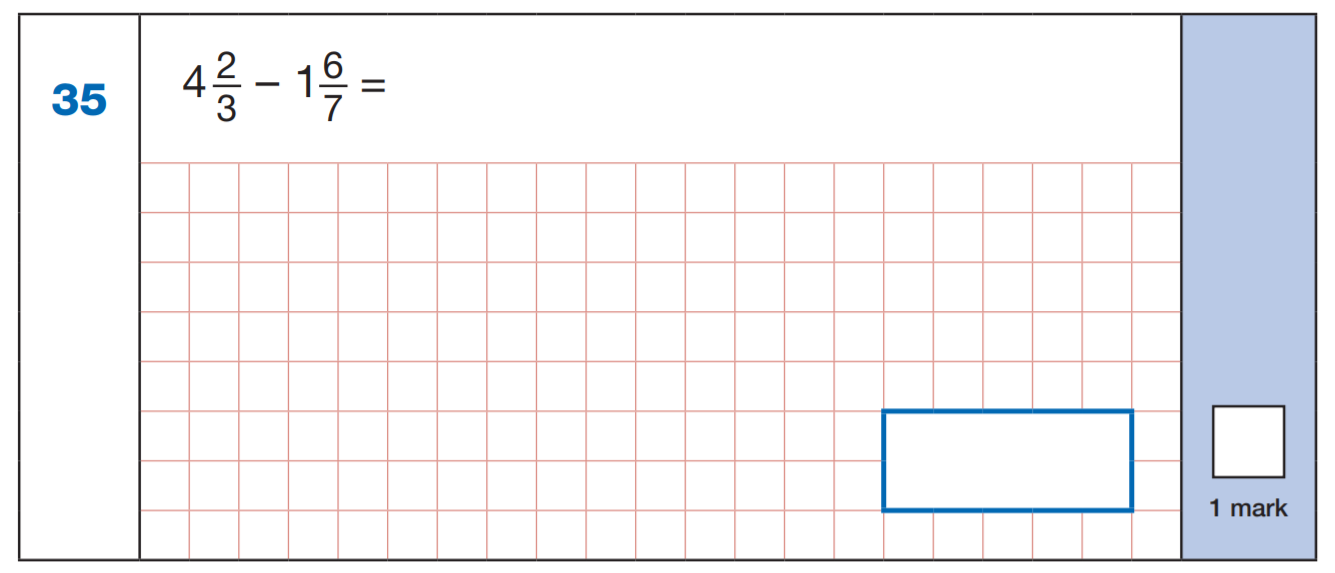 A 	C 	E	 L	 ZFirst nameMiddle name(s)Last nameDate of birthSchool name